ACTA Nº 18-2023-CEPGActa de Sesión Extraordinaria del Consejo de Escuela de Posgrado de la Universidad Nacional del Callao (jueves 24 de agosto del 2023)En el Callao, siendo las 12:00 am horas del día jueves 24 de agosto de 2023, se reunieron vía remota en la Sala “UNAC – Escuela de Posgrado” de la Plataforma Virtual de Videoconferencias GOOGLE MEET, al amparo del DU N° 026-2020 y Res. N° 068-2020-CU del 25 de marzo de 2020, en el marco de la emergencia sanitaria por el COVID-19, los siguientes miembros del Consejo de Escuela de Posgrado de la UNAC: Actuando como secretario el Dr. Huamani Palomino Wilmer, con el objeto de realizar la Sesión Ordinaria convocada para el día de hoy según citación y agenda. Luego de comprobar el Quórum Reglamentario, el Dr. Enrique Gustavo García Talledo director de la Escuela de Posgrado UNAC, dio inicio a la Sesión.AGENDA: EXAMEN DE ADMISION 2023-B, DE LAS UNIDADES DE POSGRADO.Luego de lo cual los miembros de Consejo de Escuela de Posgrado acuerdan, por consenso.ACUERDO 01: ACUERDO:  AMPLIAR EL EXAMEN DE ADMISIÓN 2023-B HASTA EL 30 DE AGOSTO 2023, EN AQUELLAS UNIDADES DE POSGRADO QUE LO CONSIDEREN NECESARIO.MODIFICACION DEL CUADRO DE INGRESANTES 2023-A, DE LA UPG-FIPA.Visto el oficio Nº 162-2023-UPG/FIPA de fecha 22 de Agosto del 2023, mediante el cual el Dr. Genaro Pesantes Arriola, Director de la Unidad de Posgrado de la Facultad de Ingeniería Pesquera y de Alimentos, , solicitando se modifique la resolución Nº 228-2023-CEPG-UNAC de fecha 03 de abril de 2023, ya que por un error de carácter material se ha consignado a los postulantes HIGINIO RUBIO VICTOR ALEXIS como Ingresante en la MAESTRÍA EN INGENIERIA DE ALIMENTOS, debiendo consignársele como ingresante  traslado externo en la MAESTRÍA EN INGENIERIA DE ALIMENTOS de la FACULTAD DE INGENIERÍA PESQUERA Y ALIMENTOS.Luego de lo cual los miembros de Consejo de Escuela de Posgrado acuerdan, por consenso.ACUERDO 02: MODIFICAR con eficacia anticipada la Resolución N.º 228-2023-CEPG-UNAC de fecha 03 de abril de 2023, por la cual se aprueban los Informes del Jurado de Proceso de Admisión 2023-A de los programas de Maestría y Doctorado de las Unidades de Posgrado de la Universidad Nacional del Callao, solo en los extremos referidos a la rectificación del resolutivo 19 (diecinueve) del listado de ingresantes de la Maestria en Ingeniería de Alimentos según se detalla, en los términos siguientes:DICE:APROBAR, el Informe del Jurado de Proceso de Admisión 2023-A, de la MAESTRÍA EN INGENIERIA DE ALIMENTOS de la FACULTAD DE INGENIERÍA PESQUERA Y ALIMENTOS y reconocer como ingresantes a: DEBE DECIR:APROBAR, el Informe del Jurado de Proceso de Admisión 2023-A, de la MAESTRÍA EN INGENIERIA DE ALIMENTOS de la FACULTAD DE INGENIERÍA PESQUERA Y ALIMENTOS y reconocer como ingresantes a: APROBACION DEL I CICLO TALLER DE TESIS PARA LA OBTENCION DEL GRADO DE DOCTOR CON CICLO TALLER DE TESIS POSGRADO 2023. Luego de lo cual los miembros de Consejo de Escuela de Posgrado acuerdan, por consenso.ACUERDO 03: APROBAR el cronograma, personal docente, personal administrativo de apoyo y el presupuesto del funcionamiento “PROYECTO DEL I CICLO TALLER DE TESIS PARA LA OBTENCION DEL GRADO DE DOCTOR CON CICLO TALLER DE TESIS POSGRADO 2023”Siendo las 12:30 horas del mismo día, el Dr. Enrique Gustavo García Talledo Director de la Escuela de Posgrado, luego de haber agotado los puntos de agenda materia de esta convocatoria da por concluida y levanta la sesión.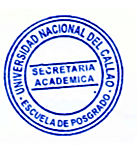 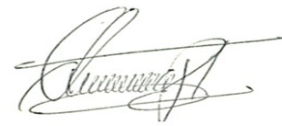 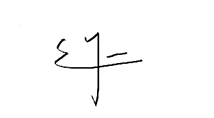 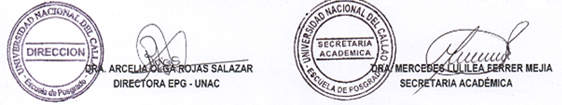 Dr. ENRIQUE GUSTAVO GARCÍA TALLEDO 	            DR. WILMER HUAMANI  PALOMINODIRECTOR   EPG- UNAC			    SECRETARIO ACADEMICO N°APELLIDOS Y NOMBRESUPGASISTENCIA1DR. ENRIQUE GUSTAVO GARCÍA TALLEDODIRECTOR ASISTIO2DRA. ZOILA ROSA DIAZ TAVERAFCSASISTIO3Dr. RIGOBERTO PELAGIO RAMIREZ OLAYAFCEASISTIO4DR. ANCIETA DEXTRE CARLOS ALEJANDRO FIQASISTIO5DR. ABILIO BERNARDINO CUZCANO RIVASFIEEASISTIO6MG. GUSTAVO ALBERTO ALTAMIZA CHÁVEZFCNMFALTO7Dra. BERTHA MILAGROS VILLALOBOS MENESESFCCASISTIO8DR. GENARO CHRISTIANPESANTES ARRIOLAFIPAASISTIO9MsC. MARÍA TERESA VALDERRAMA ROJASFIARNASISTIO10Dr. PAUL GREGORIO PAUCAR LLANOSFIISASISTIO11DR. SANTIAGO RODOLFO AGUILAR LOYAGAFCAFALTO12Dr. FÉLIX ALFREDO GUERRERO ROLDÁNFIMEASISTIO13ALEX GERARDO VALLEJO CUIPALESTUD.ASISTIO14PAUL RENATO BURGA CARMONAESTUD.FALTO15JHON ANDERSON BORJAS HERRERAESTUD.FALTO16ANTONY PAUL ESPIRITU MARTINEZ ESTUD.FALTO17LUDEÑA OYOLA JERSON MISAIRESTUD.FALTO18CARLOS ALBERTO PAUCAR COTRINAESTUD.FALTON°NOMBRES Y APELLIDOSPUNTAJE01HIGINIO  RUBIO VICTOR ALEXIS9702ORTIZ GARCIA LUCERITO KATHERIN8903BAYLOR  HIDALGO LUIS RENZO8804GUERRERO TRINIDAD EDGAR8605MEZA  PINEDO	THANIA MEDALITH8606MARCELO  ATENCIA MARTHA ESTHER8607MINAYA	 AGILAR	KEVIN JONATHAN8408MOLLEAPAZA   PALOMINO  CINTHIA8409REYES 	MALAGA  GIAN FRANCO GABRIEL8410ZANABRIA  MAJERHUA CLARA CRISTINA8411BUSTAMANTE  MORÁN	JOSÉ LUIS8312VIDAURRE SANDOVAL JESSICA MILAGROS8313AYALA 	MINA GUSTAVO JESÚS8214CASTRO  ARMAS FERNANDO8215HORNA 	 JURUPE   JHON WILMER8216MANCHA   FLORES  MARIA CRISTINA8217PLACIDO  DAMIAN PEDRO MÁXIMO8218BARDALES  BUENO LORYLUDIAHAM8119MERMA	 PAUCCARA NILDA8120PAREDES  CARHUACHIN  SOFIA KINBERLI8121BURGA	 HURTADO ELMER8122ANGULO   LLERENA PILAR ISABEL7823QUISPE  ZULUAGA NMARIA ISABEL7724VARGAS  CANDIA  LUIS JOSE7725ARIAS  PALOMINO DANIELA LISSET7526AIMARA	 DAMIAN  CARMEN ROSA7527QUISPE	 SANDOVAL CINDY LEONELA73N°NOMBRES Y APELLIDOSPUNTAJE01ORTIZ GARCIA LUCERITO KATHERIN8902BAYLOR  HIDALGO LUIS RENZO8803GUERRERO TRINIDAD EDGAR8604MEZA  PINEDO	THANIA MEDALITH8605MARCELO  ATENCIA MARTHA ESTHER8606MINAYA	 AGILAR	KEVIN JONATHAN8407MOLLEAPAZA   PALOMINO  CINTHIA8408REYES 	MALAGA   GIAN FRANCO GABRIEL8409ZANABRIA  MAJERHUA CLARA CRISTINA8410BUSTAMANTE  MORÁN	JOSÉ LUIS8311VIDAURRE SANDOVAL JESSICA MILAGROS8312AYALA 	MINA GUSTAVO JESÚS8213CASTRO  ARMAS  FERNANDO8214HORNA 	 JURUPE   JHON WILMER8215MANCHA   FLORES  MARIA CRISTINA8216PLACIDO  DAMIAN PEDRO MÁXIMO8217BARDALES  BUENO LORYLUDIAHAM8118MERMA	 PAUCCARA NILDA8119PAREDES  CARHUACHIN    SOFIA KINBERLI8120BURGA	 HURTADO ELMER8121ANGULO   LLERENA PILAR ISABEL7822QUISPE   ZULUAGA NMARIA ISABEL7723VARGAS CANDIA   LUIS JOSE7724ARIAS  PALOMINO DANIELA LISSET7525AIMARA	 DAMIAN   CARMEN ROSA7526QUISPE	 SANDOVAL CINDY LEONELA73TRASLADO EXTERNOTRASLADO EXTERNOTRASLADO EXTERNO27HIGINIO   RUBIO VICTOR ALEXIS97